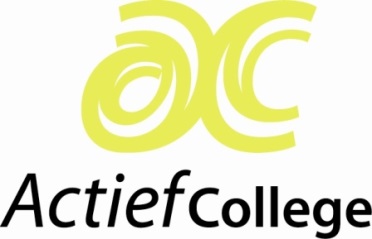 LeerlingenstatuutStichting Openbaar Voortgezet OnderwijsHoeksche Waard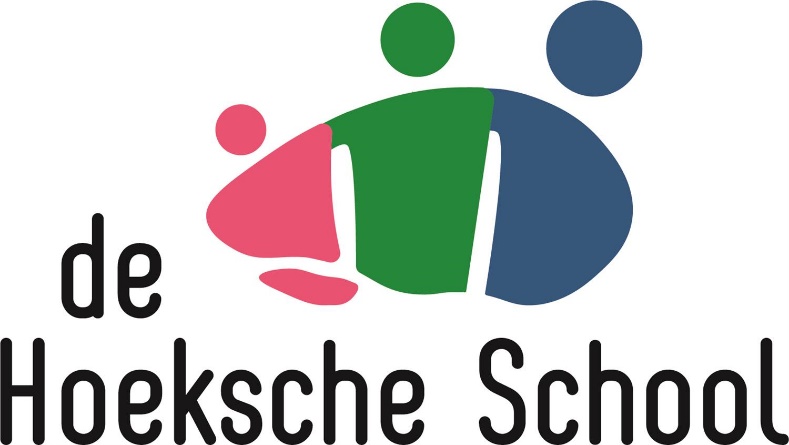 Actief College Koninginneweg 1263262 JD  Oud-BeijerlandT: 0186-612130								E: administratie@actiefcollege.nl  								W: www.actiefcollege.nlInhoudsopgaveALGEMENE BEPALINGEN						PaginaArtikel   1: Betekenis							   3Artikel   2: Begripsbepaling						   3Artikel   3: Toepassing						   4Artikel   4: Geldigheidsduur						   4Artikel   5: Publicatie							   4GRONDRECHTENArtikel   6: Recht op informatie					   5Artikel   7: Recht op privacy						   5Artikel   8: 18-jarigen							   6Artikel   9: Vrijheid van vergaderen					   6Artikel 10: Vrijheid van meningsuiting					   6Artikel 11: Discriminatie						   6Artikel 12: Vertrouwenspersoon					   6Artikel 13: Recht op medezeggenschap					   7ONDERWIJS: INHOUD, BEVORDERING EN TOETSENArtikel 14: Inhoud van het onderwijs					   8Artikel 15: Huiswerk							   8Artikel 16: Toetsing en beoordeling					   8Artikel 17: Rapportage						   9Artikel 18: Bevordering						   9Artikel 19: Verwijdering op grond van leerprestaties			   9DAGELIJKSE GANG VAN ZAKENArtikel 20: Aanwezigheid in lessen					 10Artikel 21: Te laat komen						 10Artikel 22: Pauzes							 10Artikel 23: Ongewenste intimiteiten, seksuele intimidatie		 10Artikel 24: Orde en gedragsregels					 11Artikel 25: Schade							 11Artikel 26: Pesten							 11Artikel 27: Roken, alcohol, drugs en wapens				 11Artikel 28: Smartphones en overige elektronische apparatuur		 11STRAFMAATREGELENArtikel 29: Straffen							 12Artikel 30: Strafbare feiten						 12HANDHAVING VAN HET LEERLINGENSTATUUTArtikel 31: Klachten							 13SLOTBEPALINGArtikel 32: Overig							 14Artikel 33: Inwerkingtreding						 14Algemene bepalingenARTIKEL 1: BETEKENISDit leerlingenstatuut legt de rechten en verplichtingen vast van de leerlingen die staan ingeschreven op het Actief College (zoals voorgeschreven in artikel 24g*) van de Wet op het Voortgezet Onderwijs en bevat tevens de daarmee samenhangende rechten en plichten van de andere geledingen. Het leerlingenstatuut kan niet los worden gezien van de wet en de andere geldende reglementen van de school. In algemene zin is het leerlingenstatuut ondergeschikt aan de wet en aan de hiervoor genoemde reglementen. *) Artikel 24gHet bevoegd gezag van een school legt elke twee jaar in een reglement, leerlingenstatuut genaamd, de rechten en plichten van de leerlingen vast. In het leerlingenstatuut worden in elk geval voorschriften opgenomen, strekkende tot handhaving van de goede gang van zaken binnen de instelling en, de wijze waarop uitvoering wordt gegeven aan de bescherming van gegevens uit de persoonlijke levenssfeer. Het bevoegd gezag draagt er zorg voor dat een exemplaar van het leerlingenstatuut in het gebouw van de instelling ter inzage wordt gelegd op een voor de leerlingen toegankelijke plaats. Het onderwijs op het Actief College is gebaseerd op drie kernwaarden:VerantwoordelijkJe neemt verantwoordelijkheid voor je eigen handelen.BetrokkenJe bent maatschappelijk betrokken en je hebt respect voor de ander.UitdagendJe neemt de uitdaging aan om jezelf te ontwikkelen.Het leerlingenstatuut wordt op voorstel van de medezeggenschapsraad vastgesteld door het Bevoegd Gezag. ARTIKEL 2: BEGRIPSBEPALING 
Dit leerlingenstatuut verstaat onder: ARTIKEL 3: TOEPASSING 
Het leerlingenstatuut is bindend voor het Bevoegd Gezag en alle geledingen, met inachtneming van de bepalingen in het medezeggenschapsreglement en wettelijke bepalingen. 
ARTIKEL 4: GELDIGHEIDSDUUR 
Het leerlingenstatuut wordt voor een periode van twee schooljaren vastgesteld. Na de twee jaren wordt het opnieuw besproken in de MR, al dan niet aangevuld of gewijzigd en voor een periode van twee schooljaren door het Bevoegd Gezag vastgesteld. Indien geen bespreking plaatsvindt, wordt het leerlingenstatuut geacht opnieuw voor twee jaren te zijn vastgesteld. Tussentijdse wijzigingen worden van kracht na instemming van de Medezeggenschapsraad en vaststelling door het Bevoegd Gezag. 
ARTIKEL 5: PUBLICATIE 
De directie draagt er zorg voor, dat het leerlingenstatuut binnen de school zodanig wordt gepubliceerd, dat iedereen hiervan kennis kan nemen (website).In de schoolgids van de school wordt het bestaan vermeld, alsmede de wijze waarop leerlingen er kennis van kunnen nemen.Elke nieuwe leerling van de school ontvangt een exemplaar op aanvraag. Wijziging van het statuut als bedoeld in artikel 4.2 worden binnen 4 weken na vaststelling aan alle geledingen van de school ter kennis gebracht.GrondrechtenARTIKEL 6: RECHT OP INFORMATIE 
De directie draagt er zorg voor, dat voorafgaande aan de inschrijving aan de aspirant-leerling en zijn of haar ouder(s)/verzorger(s) informatie wordt verschaft, die van direct belang is voor de aspirant-leerling en zijn ouder(s)/verzorger(s).De directie draagt er zorg voor, dat er exemplaren van het schoolplan, van het lesrooster, van het leerlingenstatuut en van andere reglementen die voor leerlingen van belang zijn zichtbaar zijn op de website van school. ARTIKEL 7: RECHT OP PRIVACY
Er is op school een leerlingenregister. Het leerlingenregister staat onder verantwoordelijkheid van de directie.In het leerlingenregister zijn de hierna te noemen gegevens van de leerlingen opgenomen: naam en adres; geboortedatum en plaats; burgerservicenummer;datum van inschrijving; naam en adres van de ouder(s)/verzorger(s); e-mailadres ouders en van de leerling;tijdstip van verlaten school en reden daarvan; adres bij het verlaten van de school; gegevens over studievorderingen; gegevens over de lichamelijke gesteldheid van de leerling; gegevens die voor het functioneren van de school of voor het verkrijgen van faciliteiten onmisbaar zijn (telefoon, banknummer, huisarts, nationaliteit). Een leerling heeft de bevoegdheid tot inzage van de gegevens die over hem/haar en/of de ouder(s)/verzorger(s) zijn genoteerd en het doen van voorstellen aan de directie om correcties aan te brengen. De directie bepaalt binnen vijf schooldagen in overleg met de betrokkene(n) of de gewenste correcties al dan niet uitgevoerd zullen worden, uitsluitend voor de betrokkene relevante categorieën. Het leerlingenregister is slechts toegankelijk voor: de ouder(s)/verzorger(s), de mentoren; de teamleider; de schooldecaan; de directie; de inspecteur; andere instanties waarbij informatieverstrekking wettelijk verplicht of gewenst is;administratief personeel, conciërges, applicatiebeheer, systeembeheerder en coördinator onderwijsondersteuning. Gegevens worden niet zonder toestemming van de leerling aan andere personen of instanties doorgegeven. Wanneer informatie over gedrag en/of schoolresultaten aan de ouder(s)/verzorger(s) wordt doorgegeven, kan de leerling hiervan vooraf in kennis worden gesteld. Informatie over de leerling wordt verstrekt aan de ouder(s)/verzorger(s), die het ouderlijk gezag hebben of zijn aangesteld als voogdij, ook als de leerling meerderjarig is. Van het voorgaande lid wordt alleen afgeweken indien de meerderjarige leerling en zijn ouder(s)/ verzorger(s) hiertoe een door beiden ondertekend schriftelijk verzoek doen. Behoudens wettelijke voorschriften worden de gegevens over een leerling vernietigd, nadat de leerling de school heeft verlaten, uitgezonderd NAW en de gekozen vervolgopleiding.ARTIKEL 8: 18-JARIGEN
Een meerderjarige leerling (18 jaar of ouder) wordt volgens de wet als volwassen beschouwd. Dus mag de school zonder toestemming van de leerling op grond van de wet op de privacy geen informatie over cijfers, verzuim, verlof e.d. verstrekken aan de ouder(s)/verzorger(s).De inzage voor ouders in Magister wordt dus voor de ouders automatisch geblokkeerd bij het bereiken van de leeftijd van 18. De leerling kan bij de administratie aangeven dat de ouders weer toegang mogen krijgen tot Magister. Dan zal de toegangscode weer worden geactiveerd.Leerlingen van 18 jaar en ouder mogen, zolang ze op de school ingeschreven staan, zichzelf ziek melden, school verlangt wel een bevestiging door één van de ouders/verzorgers.ARTIKEL 9: VRIJHEID VAN VERGADERING De leerlingen hebben het recht te vergaderen over zaken aangaande het schoolgebeuren en daarbij gebruik te maken van de faciliteiten van de school. Het management is bevoegd een bijeenkomst van leerlingen te verbieden, indien deze het volgen van lessen door de leerlingen verhindert. Andere personen dan leerlingen worden alleen toegelaten tot een bijeenkomst van leerlingen als het management dat toestaat. Het management is verplicht voor een bijeenkomst van leerlingen een ruimte ter beschikking te stellen, een en ander binnen de feitelijke mogelijkheden van de school. De leerlingen zijn verplicht een ter beschikking gestelde ruimte op een behoorlijke wijze achter te laten. 
De gebruikers zijn verantwoordelijk en aansprakelijk voor de eventuele schade. 
ARTIKEL 10: VRIJHEID VAN MENINGSUITING
Leerlingen hebben vrijheid van meningsuiting, met inachtneming van art.7 van de Grondwet en art.137 van het Wetboek van Strafrecht. Algemeen aanvaarde fatsoensnormen dienen te worden gerespecteerd.Leerlingen hebben recht op vrijheid van uiterlijk, met dien verstande, dat dit niet in strijd is met de eisen van veiligheid, de voortgang van het onderwijs, de algemeen geaccepteerde fatsoensnormen of het uiterlijk naar het oordeel van de schoolleiding anderszins niet passend is in de gemeenschap en werkomgeving van onze school. De toegang tot school kan dan geweigerd worden. De school kan bepaalde kleding verplicht stellen, wanneer deze kleding aan bepaalde eisen van hygiëne of veiligheid moet voldoen. Voor het verspreiden van drukwerk binnen de school is vooraf toestemming nodig van de schoolleiding. Deze toestemming wordt niet verleend wanneer dit drukwerk in strijd is met artikel 10.1 van deze statuten.Een leerling, die zich beledigd voelt door toedoen van één van de leden van de school kan zich wenden tot de directie. ARTIKEL 11: DISCRIMINATIE 
Discriminatie op welke grond dan ook is onder geen enkele omstandigheid toegestaan. Een leerling, die zich op enigerlei wijze gediscrimineerd voelt door één der leden van de school kan zich wenden tot de directie. ARTIKEL 12: VERTROUWENSPERSONEN
Iedere leerling heeft het recht een gesprek aan te vragen met een vertrouwenspersoon van school. De namen van de vertrouwenspersonen zijn zichtbaar in school en zijn gepubliceerd op de website van school. De vertrouwenspersoon hoeft hiervan geen verslag te doen aan de schoolleiding en verwijst, indien noodzakelijk, z.s.m. door naar een hulpinstantie.ARTIKEL 13: RECHT OP MEDEZEGGENSCHAP Het Bevoegd Gezag bevordert de totstandkoming van een leerlingenraad op de school. Het Bevoegd Gezag bevordert het functioneren van de leerlingenraad. De leerlingenraad is bevoegd gevraagd of ongevraagd advies uit te brengen aan de directie en de MR, met name over die aangelegenheden, die de leerlingen in het bijzonder aangaan. De leden van de leerlingenraad mogen, uit hoofde van hun lidmaatschap van deze raad, op geen enkele wijze benadeeld worden in hun positie op school. Aan de leerlingenraad wordt zo mogelijk een vaste opbergruimte, maar in ieder geval een afsluitbare kast ter beschikking gesteld. Voor activiteiten van de leerlingenraad worden door de teamleiders reproductiefaciliteiten, apparatuur en andere materialen in redelijke mate gratis ter beschikking gesteld. De teamleider stelt de leerlingenraad in de gelegenheid desgewenst een maandelijks spreekuur te houden, waar leerlingen terecht kunnen met problemen en suggesties met betrekking tot die zaken waarmee de leerlingenraad zich bezighoudt. Activiteiten van de leerlingenraad kunnen tijdens de lesuren plaatsvinden, na toestemming van de teamleider. Leden van de leerlingenraad kunnen incidenteel na toestemming van de teamleider worden vrijgesteld van het bijwonen van lessen. Er is een mededelingenbord, waarop de leerlingenraad, zonder toestemming vooraf, mededelingen en affiches mag ophangen. Deze mededelingen mogen niet kwetsend zijn voor anderen. Het onderwijs: inhoud, bevordering en afsluitingARTIKEL 14: INHOUD VAN HET ONDERWIJS De leerlingen hebben recht op goed onderwijs. Als een docent naar het oordeel van een leerling of een groep leerlingen zijn taak niet op een behoorlijke wijze vervult, dan kan dat door de leerling(en) aan de orde worden gesteld bij de teamleider. De teamleider geeft binnen tien schooldagen de leerling(en) een reactie op de klacht.De leerlingen zijn verplicht aan het onderwijsproces deel te nemen en dit niet te verstoren. Een leerling, die de voortgang van een les verhindert of verstoort kan door de docent verplicht worden de les te verlaten. ARTIKEL 15: HUISWERK De docenten die lesgeven aan een bepaalde klas, zorgen voor een redelijke totale belasting aan huiswerk. Hierbij wordt ook rekening gehouden met bijzondere opdrachten. Indien een docent naar het oordeel van de leerlingen te veel huiswerk opgeeft, dan dient dit met de docent besproken te worden. Bij tegenstrijdige opvattingen beslist de teamleider. De leerling is verplicht het opgegeven huiswerk te leren en/of te maken. De leerling, die zijn of haar (huis)werk niet naar behoren uitvoert, kan door de docent verplicht worden bepaalde werkzaamheden uit te voeren, die betrekking hebben op het betreffende vak. De leerling, die niet in de gelegenheid is geweest het huiswerk te maken, meldt dit bij aanvang van de les aan de betreffende docent. Indien de docent de reden waarom de leerling het huiswerk niet heeft gemaakt niet accepteert, beslist de teamleider. De directie kan enkele dagen van het schooljaar als "huiswerkvrij" bestempelen. Deze dagen worden vooraf medegedeeld. ARTIKEL 16: TOETSING EN BEOORDELING Toetsing van de leerstof kan op verschillende manieren plaatsvinden. De toets vorm is afhankelijk van het vak. Bij profielvakken zijn andere toetsen dan bij algemene vakken.Voorbeelden zijn:diagnostische toetsen;mondelinge, schriftelijke overhoringen;repetities; praktijktoetsen;schoolexamens.Bij het geven van cijfers voor toetsen wordt een schaal 1 t/m 10 gehanteerd.Van elke toets moet tevoren duidelijk zijn hoe het cijfer meetelt bij het vaststellen van het rapportcijfer.Een repetitie is een schriftelijke toets over een afgeronde en in de klas besproken hoeveelheid leerstof. Van tevoren moet duidelijk zijn welk deel van de leerstof de leerling moet beheersen. Een repetitie wordt tenminste vijf werkdagen tevoren opgegeven. Een leerling mag maximaal twee toets vormen  per schooldag krijgen.De docent moet de uitslag van een toets vorm binnen tien schooldagen bekend maken. Een leerling heeft recht op nabespreking van de gemaakte toets. Een leerling heeft het recht van inzage in een gemaakte toets. De normen van de beoordeling van een toets worden door de docenten medegedeeld en zo nodig toegelicht. Een repetitie of toets die voortbouwt op een vorige repetitie of toets kan slechts worden afgenomen als de vorige repetitie of toets is besproken en de cijfers bekend zijn. Van een bijzondere opdracht, die meetelt voor de beoordeling, dient van tevoren duidelijk te zijn aan welke normen deze opdracht moet voldoen, wanneer de opdracht voltooid moet zijn en wat de sanctie is bij niet of te laat inleveren. Bezwaar aantekenen:Wie het niet eens is met de beoordeling van een toets kan bezwaar aantekenen bij de docent.Is de reactie van de docent niet bevredigend, dan beslist de teamleider.Een leerling die een toets niet heeft gemaakt, is verplicht deze binnen redelijke termijn in te halen.De sanctie bij het op heterdaad betrapt worden op welke vorm van fraude dan ook moet tevoren duidelijk zijn. Het overhoren van huiswerk of lesstof hoeft niet van tevoren te worden aangekondigd.Vanaf de derde klas maken leerlingen toetsen voor het schoolexamen. Het volledige toetsprogramma staat in het Programma van Toetsing en Afsluiting (PTA) dat steeds vanaf 1 oktober zichtbaar is op de website van school.Indien een leerling zonder legitieme reden en/of officiële afmelding een herkansing mist, vervalt deze herkansingsmogelijkheid. Indien een leerling zonder legitieme reden en/of officiële afmelding een inhaal SE mist, vervalt de inhaalmogelijkheid. Wel mag voor dit SE eventueel een herkansing gebruikt worden (zie ook het examenreglement op de website).ARTIKEL 17:  RAPPORTAGE Een rapport geeft de leerling een overzicht van zijn prestaties voor alle vakken over een bepaalde periode. Via Magister kunnen leerlingen continue beschikken over inzage in cijfers. De leerlingen hebben er recht op bij aanvang van het schooljaar inzicht te krijgen in de wijze waarop de cijfers voor een rapport tot stand komen. De cijfers op het eindrapport worden voor alle vakken opgesteld op grond van een gemiddelde van alle behaalde cijfers volgens een van tevoren vastgestelde formule. Deze formule dient aan het begin van het schooljaar aan de leerlingen bekend te worden gemaakt. De rapportcijfers worden op tienden afgerond. Het eindrapport wordt op gehele cijfers afgerond. (tot 0,50 naar beneden, vanaf 0,50 naar boven) Een rapportcijfer kan niet op grond van één toets worden vastgesteld. De leerling wordt bevorderd volgens de bepalingen zoals beschreven in het protocol ‘bevorderingsrichtlijnen’.ARTIKEL 18: BEVORDERING Er dient duidelijk te worden aangegeven aan welke normen een leerling moet voldoen om te kunnen worden toegelaten tot een hoger leerjaar. Op de website is voor alle leerlingen het bevorderingsbeleid zichtbaar.Aan het eind van het eerste en het tweede leerjaar brengen de docenten een advies uit over het vervolg van de opleiding en/of de overgang naar een ander schooltype. ARTIKEL 19: VERWIJDERING OP GROND VAN LEERPRESTATIES Gedurende een schooljaar wordt een leerling niet op grond van onvoldoende leerprestaties van school verwijderd. Dagelijkse gang van zaken op schoolARTIKEL 20: AANWEZIGHEID IN LESSEN De leerlingen zijn verplicht de lessen volgens het voor hen geldende rooster te volgen. Vrijstelling van het volgen van lessen kan met inachtneming van de wettelijke voorschriften slechts worden gegeven door de teamleider of de directie. Indien een leerling verhinderd is de school te bezoeken, wordt de school daarvan vóór 8:30 uur in kennis gesteld door de ouder(s)/verzorger(s) (ook wanneer de leerling ouder is dan 18 jaar), of, wanneer de leerling zelfstandig woont, door de leerling zelf. Wanneer de reden van verhindering niet is gelegen in ziekte moet aan de teamleider vooraf verlof worden gevraagd voor de afwezigheid. Als een leerling zich op school ziek voelt, meldt hij/zij zich bij de administratie. Deze overlegt met de leerling en bepaalt of de leerling zelfstandig naar huis kan. Voordat de leerling naar huis gaat neemt de administratie contact op met één van de ouders/verzorgers en geeft aan dat de leerling ziek is en naar huis toe komt. Thuiskomst dient door een ouder/verzorger bevestigd te worden.De teamleider is bevoegd om verlof te verlenen wegens "andere gewichtige omstandigheden", wanneer dit om niet meer dan tien dagen per schooljaar gaat. Bij verlof over meer dan tien dagen moet goedkeuring worden gevraagd aan de leerplichtambtenaar. De teamleider houdt zich hier aan de verlofregeling zoals omschreven bij de onderwijsinspectie. De extra verlofdagen mogen niet aansluitend aan de zomervakantie zijn. Toestemming om de gymnastieklessen incidenteel niet te volgen kan alleen gegeven worden als de ouders schriftelijk verklaren waarom de leerling de gymnastieklessen niet kan volgen. Er kunnen dan vervangende opdrachten worden gegeven.Beschikbaarheid onder schooltijdOnder schooltijd dient een leerling in principe voor schooltaken beschikbaar te zijn. De docent moet een beroep op de leerlingen kunnen doen voor studieoverleg, begeleiding, inhaalwerk, corvee, e.d.Alle leerlingen moeten van 08.30 uur tot 16.00 uur beschikbaar zijn. In sommige gevallen kan een leerling verplicht worden een avondactiviteit bij te wonen die zowel op school als buiten school kan plaatsvinden.De school werkt samen met de leerplichtambtenaar en de Jeugd Gezondheidsdienst om ongeoorloofde absentie tegen te gaan.ARTIKEL 21: TE LAAT KOMENEen leerling die niet op tijd aanwezig is in de les meldt zich bij de docentBij 5x te laat of ongeoorloofd verzuim worden ouders met een brief hierover geïnformeerd, bij meer dan 5x meldt de administratie het te laat komen via het verzuimloket van DUO bij de leerplichtambtenaar en bij 10x worden ouders nogmaals geïnformeerd en wordt melding bij Bureau Leerplicht gedaan.ARTIKEL22: PAUZES Tijdens de pauzes verblijven de leerlingen in de aula of op het schoolplein. Leerlingen mogen niet van het schoolplein af.ARTIKEL 23: ONGEWENSTE INTIMITEITEN, SEKSUELE INTIMIDATIE De regeling ‘ongewenste intimiteiten en seksuele intimidatie’ maakt deel uit van de ‘klachtenprocedure’ van de gemeente Oud-Beijerland. (Zie ook convenant Veiligheid en het Schoolveiligheidsbeleid van OVO.)ARTIKEL 24: ORDE EN GEDRAGSREGELS De leerling is verplicht de aanwijzingen van het personeel op te volgen. Leerlingen houden zich aan de huisregels en algemene gedragsregels (website). ARTIKEL 25: SCHADE De leerling is aansprakelijk voor schade toegebracht aan gebouw, verdere opstallen, eigendommen en bezittingen van het Actief College, alsmede voor schade toegebracht aan eigendommen van bezoekers, personeel en/of leerlingen van de school, daarbij inbegrepen lichamelijk letsel toegebracht aan vermelde personen. De ouder(s)/verzorger(s) van een leerling die schade heeft veroorzaakt, worden hiervan door of vanwege de school in kennis gesteld en aansprakelijk gesteld. Tegen een leerling die opzettelijk schade toebrengt aan het schoolgebouw, eigendommen van de school of eigendommen van derden, worden door de directie disciplinaire maatregelen getroffen. ARTIKEL 26: PESTEN

Alle leerlingen van het Actief College moeten zich welkom en veilig voelen. Alle bij de school betrokkenen spannen zich in om pesten tegen te gaan, omdat het van groot belang is dat iedereen zich welkom en veilig voelt op school. Als er desondanks toch gepest wordt, melden leerlingen dat aan een docent, mentor, vertrouwenspersoon, coördinator onderwijsondersteuning of teamleider. Iedere leerling die op de hoogte is van pesten, is medeplichtig. Verder informatie is te vinden in het pestprotocol op de website.
ARTIKEL 27: ROKEN, ALCOHOL, DRUGS EN WAPENS
In ons gebouw en op het terrein mag niet worden gerookt. Het Actief College is een 100% rookvrije en alcoholvrije school.De school verbiedt het gebruik, onder invloed zijn van en het in bezit hebben of verhandelen van alcohol, energiedrankjes en drugs in en om de school.Enkele malen per jaar worden alle kluisjes, jassen en tassen op drugs- en alcoholbezit gecontroleerd. Ook vinden er regelmatig individuele steekproeven plaats.Blikjes energiedrank die binnen school en buiten op het schoolplein worden aangetroffen worden in beslag genomen en vernietigd. Het bezit van wapens of materialen die als wapen kunnen worden gebruikt is niet toegestaan. Het personeel houdt hierop in school en buiten op het schoolplein toezicht. De school neemt bij een overtreding van bovenstaande zaken contact op met de ouder(s)/verzorger(s), waarna een gesprek en sanctie volgt. Indien nodig neemt de school contact op met de politie, jeugdpreventieteams e.d.Bovenstaande regels zijn van toepassing in en rond het gebouw en bij alle buitenschoolse activiteiten en feesten  en gelden voor zowel leerlingen als personeel.
ARTIKEL 28: SMARTPHONES EN OVERIGE ELEKTRONISCHE APPARATUURElektronische apparatuur mag tijdens de les alleen gebruikt worden wanneer de docent daar expliciet toestemming voor geeft. Indien een leerling zich hier niet aan houdt wordt deze apparatuur in beslag genomen door de docent of teamleider.Er mogen van medeleerlingen en personeel géén opnames gemaakt worden, tenzij deze persoon hier toestemming voor geeft. Zie ook ons media-protocol.StrafmaatregelenARTIKEL 29: STRAFFEN
Het personeel heeft de bevoegdheid de leerlingen een passende straf op te leggen.Een leerling die naar de mening van een docent de voortgang van een les ernstig verstoort, kan uit deze les worden verwijderd.De verwijderde leerling meldt zich bij de administratie en ontvangt daar een verwijderings- formulier en vult dit verwijderings-formulier in bij de COO, waarna de uitgestuurde leerling aan het werk gaat. Aan het eind van dat lesuur meldt de leerling zich weer bij de docent om samen de verwijdering te bespreken. Er volgt een melding in Magister.Het protocol, dat aangeeft hoe er wordt omgegaan met leerlingen die worden verwijderd is op de website voor alle leerlingen zichtbaar (link veiligheidsprotocol OVO vermelden).In beroep gaan:Tegen een door de docent of een lid van het onderwijs ondersteunend personeel opgelegde straf kan de leerling in beroep gaan bij de teamleider. Tegen een door een teamleider opgelegde straf kan de leerling in beroep gaan bij de directie. Tegen een door de directie opgelegde straf kan de leerling schriftelijk in beroep gaan bij het Bevoegd Gezag. Lijf- en tuchtstraffen zijn verboden. Het moet de leerling duidelijk zijn voor welke overtreding de straf gegeven wordt. 
Schorsing: De schoolleiding kan een leerling met opgave van redenen voor een periode van ten hoogste een week schorsen. Het besluit tot schorsing dient schriftelijk aan de leerling en, indien deze minderjarig is, ook aan zijn ouder(s)/verzorger(s) te worden meegedeeld. De schoolleiding stelt de inspectie van een schorsing, langer dan een dag, schriftelijk en met opgave van redenen in kennis. Definitieve verwijdering: De schoolleiding kan besluiten tot definitieve verwijdering van een leerling, nadat deze en, indien deze minderjarig is, ook zijn ouder(s)/verzorger(s), in de gelegenheid is/zijn gesteld hierover te worden gehoord. Een leerling wordt op grond van zijn onvoldoende vorderingen niet in de loop van het schooljaar verwijderd. De definitieve verwijdering van een leerplichtige leerling geschiedt slechts na overleg met de inspectie. Hangende dit overleg kan de desbetreffende leerling worden geschorst. De directeur stelt de inspectie van een definitieve verwijdering schriftelijk en met opgave van redenen in kennis. Het besluit tot definitieve verwijdering van een leerling wordt schriftelijk en met opgave van redenen aan de leerling en, indien deze minderjarig is, ook aan de ouders/verzorgers van de betrokkene meegedeeld. Hierbij wordt ook meegedeeld wat hieronder is vermeld. Binnen dertig dagen van de hierboven bedoelde mededeling over de definitieve verwijdering kan door de leerling en, indien deze minderjarig is, ook door zijn ouder(s)/verzorger(s), schriftelijk om herziening van het besluit worden verzocht. De directie neemt zo na overleg met de inspectie en desgewenst andere deskundigen een beslissing op spoedig mogelijk doch uiterlijk binnen dertig dagen na ontvangst van het verzoek, het verzoek van herziening, doch niet eerder dan nadat de leerling en, indien deze minderjarig is, ook zijn ouder(s)/verzorger(s), in de gelegenheid is/zijn gesteld te worden gehoord en kennis heeft/hebben kunnen nemen van de op het besluit betrekking hebbende.ARTIKEL 30: STRAFBARE FEITENAlles wat bij de wet verboden is, is vanzelfsprekend ook  in en rond de school of tijdens buitenschoolse activiteiten verboden. Strafbare feiten zullen altijd leiden tot melding of aangifte bij de politie.Handhaving van het leerlingenstatuutARTIKEL 31: KLACHTEN De leerling of zijn of haar ouders kan gebruik maken van de volgende mogelijkheden van beroep. de teamleider;de directie;de commissie van ‘beroep van het eindexamen’;de klachtenprocedure van de gemeente Oud-Beijerland;de landelijke geschillencommissie.De directie is verplicht de leerling of zijn of haar ouder(s)/verzorger(s) te informeren over de regelingen van beroep en wijze waarop daarvan gebruik gemaakt kan worden. SlotbepalingenARTIKEL 32: OVERIG In gevallen waarin dit reglement niet voorziet, beslist de directie. ARTIKEL 33: INWERKINGTREDING Het "Leerlingenstatuut" treedt in werking met ingang 1 april 2017.AlgemeenSchool:het Actief CollegeBevoegd Gezag:directie/bestuurder van Stichting Openbaar Voortgezet Onderwijs Hoeksche Waard (Stichting OVO Hoeksche Waard)Leerlingen:leerlingen die op onze school staan ingeschrevenOuders:de ouder(s), voogd(en of verzorger(s) van de leerlingenDirectie/manager:directeur en teamleidersTeamleider:functionaris, belast met de leiding van een afdelingDocenten:leden van het personeel die een onderwijstaak vervullenOnderwijsondersteunend personeel:leden van het personeel met een niet-onderwijskundige taakPersoneelleden van directie, management, onderwijzend en onderwijsondersteunend personeelGeleding:een groepering binnen de school, zoals ouders, leraren, schoolleiding, leerlingen, onderwijsondersteunende medewerkersMedezeggenschapsraad:het vertegenwoordigend orgaan van de gehele school als bedoeld in artikel 4 van de Wet Medezeggenschap Onderwijs (WMS)Medezeggenschapsreglement:het reglement als bedoeld in artikel 3 van de WMSLeerlingenraad:een geledingenraad, samengesteld uit en door de leerlingen, als bedoeld in artikel 3 van de WMSInspectie:de inspecteur die belast is met het toezicht op het voortgezet onderwijs als bedoeld in artikel 23 WVOSchoolplan:het document, dat in hoofdlijnen beschrijft hoe de school in het betrokken schooljaar te werk gaat om de onderwijsdoelstellingen te realiseren, die in algemene zin genoemd worden in art. 42 van de WVOMentor:een docent aangewezen om een groep leerlingen gedurende het schooljaar te begeleidenWerkgeverStichting De Hoeksche SchoolLocatieActief CollegeTitel documentLeerlingenstatuut_AC_2016-2017Verantwoordelijkemw. R. KooleDatum inwerkingtredingApril 2017Status (versie)DefinitiefGearchiveerd inOndeDrive/administratie